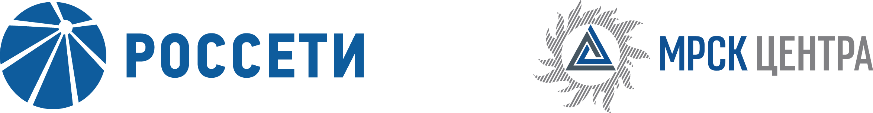 Уведомление № 4Об изменении срока подведения итогов конкурса без предварительного квалификационного отбора на право заключения Договора на поставку опор типа СВ для нужд ПАО «МРСК Центра» (филиала «Липецкэнерго»), (опубликовано на официальном сайте Российской Федерации для размещения информации о размещении заказов www.zakupki.gov.ru, копия публикации на электронной торговой площадке ПАО «Россети» etp.rosseti.ru № 31806013162 от 15.01.2018 года, а также на официальном сайте ПАО «МРСК Центра» www.mrsk-1.ru в разделе «Закупки).Организатор конкурса ПАО «МРСК Центра», расположенный по адресу: РФ, 127018, г. Москва, 2-я Ямская ул., д. 4, (контактное лицо: Назимов Дмитрий Александрович, контактный телефон: (4742) 22-83-67,  на основании п. 3.12.6. и п. 3.14.1 Конкурсной документации, уведомляет:- об изменении срока рассмотрения заявок Участников и подведения итогов по конкурсу без предварительного квалификационного отбора на право заключения Договора на поставку опор типа СВ для нужд ПАО «МРСК Центра» (филиала «Липецкэнерго»):Дата и время рассмотрения заявок: 07.05.2018 12:00Дата и время подведения итогов: 07.05.2018 12:00;- об изменении срока подписания Протокола о результатах конкурса:Дата подписания протокола о результатах: не позднее 07.05.2018.Председатель Конкурсной комиссии – И.о. заместителя генерального директора – директора филиала ПАО «МРСК Центра» - «Липецкэнерго»		        С.А. Коваль